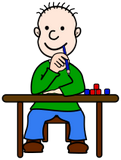 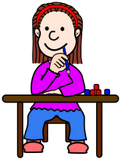                Maminko a tatínku!                Už to začne hodně brzy,                                                       něco se už v září změní.  Budeme chodit do školy		   a nosit domů úkoly.				     Brzy vstávat, včas jít spát,                                     				     do školy se neloudat.                                             		         		     Slušně zdravit, nekřičet,  Zkontrolovat aktovku,				     s kamarády vycházet.  nachystat si svačinku,  pouzdro, sešit, učebnici,  mít v pořádku svoje věci.			    Nechystej mi, maminko,							    jenom pomoz malinko,							    abych potom věděl/a,  Škola zdá se přísnější,				    kde jsem si co uložil/a.  za rok budu chytřejší.  Budu umět číst a psát,  také rychle počítat.			               Budu zpívat, kreslit,						               vyrábět i cvičit.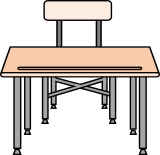   K tomu budu potřebovat pomůcky,		                        které s dalšími informacemi obsahují další stránky.Základní informace o organizaci školního roku 2020/21na zahájení školního roku se sejdeme v úterý 1. září 2020 v 8:00 v první tříděprvní den aktovku nepotřebujinejdříve budu slavnostně pasován/a  na školáka za účasti všech mých budoucích spolužáků, rodičů a také pana starosty pak přejdeme do naší třídy, kde si už s třídní paní učitelkou řekneme, co nás čeká na své lavici první den budu mít to, co mi maminka nemusí kupovat-kufřík do výtvarné výchovy, sadu písmen a číslic, stírací tabulku s fixem, trojhranné voskovky, ořezávátko, gumu a také pracovní sešitydostanu deníček, notýsek a osobní list, které mi maminka nebo tatínek vyplníprvní den na oběd ve škole ještě nepůjdu, ale maminka mě na oběd dle zájmu nahlásí mé paní učitelcedruhý den si do školy donesu aktovku, pouzdro, prostírání, svačinu a přezůvkydo konce prvního týdne si také donesu vše, co patří do kufříku na výtvarnou výchovu a pracovních činností a také převlečení do tělesné výchovyv naší škole mi začíná vyučování v 7:45 a na svém místě ve třídě budu v 7:30další dny v tomto týdnu budu mít zkrácené vyučování do 10:30, další týden už pak do 11.25po skončení vyučování půjdeme s paní vychovatelkou na oběd a budu-li přihlášený do školní družiny, tak odejdu do ŠD, ve které mohu pobývat do 15.45rozvrh hodin mi paní učitelka vlepí do deníčku během prvního týdnespolečná třídní schůzka rodičů bude v pondělí 7. září 2020 v naší třídě a paní učitelka na ní rodiče seznámí s podrobnějšími informacemi o našem učení a o organizaci školního roku  V pouzdře nejlépe na jeden zip budu mít:                                  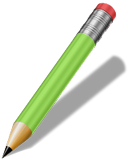 3 ořezané tužky č. 2pero (později)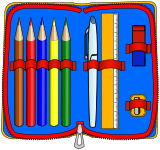 pastelky (12 barev)černou fixu na papír (tenčí)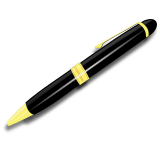 ořezávátko gumuPastelky i tužky vždy ostrouhané.   Dále potřebuji:                              velké desky na sešityobaly na sešity formátu A5 (6ks) obaly na sešity formátu A4 (4ks)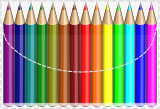 obal na deníček A6 (1ks) 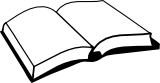 papírové hodiny (později) sadu písmen a číslic (dostanou ve škole)zásobníky (desky) na písmena a číslicestírací tabulku s fixem (dostanou ve škole)prostírání pod svačinu (textilní nebo plastové)školní obuv (pevnou, plnou s bílou podrážkou – ne nazouvací)Do výtvarné výchovy a pracovních činností budu potřebovat: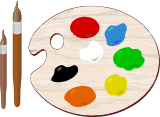 kufřík na výtvarné pomůcky (děti dostanou ve škole)klasické vodové barvy (ne anilinové) voskovky (dostanou ve škole)kulaté štětce (č. 8 a č. 4)plochý štětec (č. 10)temperové barvy (jen ty základní)igelit na lavici (60x70 cm)hadřík a houbičku (na čištění podložky a štětců)kelímek na vodu (nejlépe od rostlinného másla i s víčkem na míchání barev)ochranný oděv s dlouhými rukávy (např. stará košile, tričko, atd.)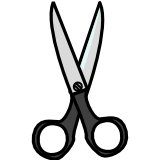 plastelínu (dostanou děti ve škole)nůžky – kulaté dětskévelké tyčinkové lepidlo  Na tělesnou výchovu se převléknu do: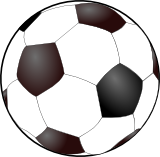 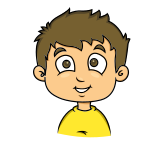 trička s krátkým rukávemteplákové soupravynáhradních ponožeka přezuji do:tenisek s bílou podrážkou do sokolovnytenisek na hřištěCvičební úbor budu mít uložený v plátěném pytlíku, který se dá stáhnout šňůrkou. Všechny své věci budu mít označené – podepsané.Další informacePři škole pracuje také školní družina. Písemnou přihlášku do školní družiny i ke stravování dostanete ve škole již první den. V případě zájmu o školní družinu, prosím, kontaktujte co nejdříve SMS zprávou paní vychovatelku na telefonní číslo školní družiny (viz kontakty).       Po vyučování si paní vychovatelka děti přebírá od třídní učitelky a odchází s nimi na oběd do jídelny. Po obědě děti tráví odpoledne ve školní družině, kde si pro ně paní vychovatelka chystá pestrý program. Provoz školní družiny končí v 15:45 Od října mohou děti navštěvovat zájmové kroužky, jejichž upřesnění a přihlášky děti dostanou do konce září. (kroužky se zaměřením na sportování, výtvarné i manuální dovednosti, informatika a také hravá angličtina)Doporučení, rady, námětytužky i pastelky jsou vhodné trojhranné (lepší pro nácvik psaní)nelakované pastelky, tužky i štětce nezatěžují životní prostředí a poslouží stejněfixy na vodní bázipero Tornádo ořezávátko s otvory dle šířky tužek a pastelek se zásobníkem je praktičtějšítextilní ochranný oděv do výtvarné výchovy je praktičtější (dá se prát)do tělocviku bavlněné tričko (zdravotně nezávadné, nedráždí pokožku)obuv do třídy a do tělesné výchovy volte ortopedicky vyhovujícíaktovka by měla být co nejlehčí a měla by mít samostatnou kapsičku na pití a svačinu na pití je vhodnější láhev bez „brčka“ uvnitř a s dobrým uzávěremKontakty:Vedení školy 			775 564 841Školní družina			775 564 843Školní jídelna Břest		573 354 051			             Mgr. Dagmar Tesaříková									 Mgr. Jarmila Antošová